CT BOS Steering Committee Meeting Minutes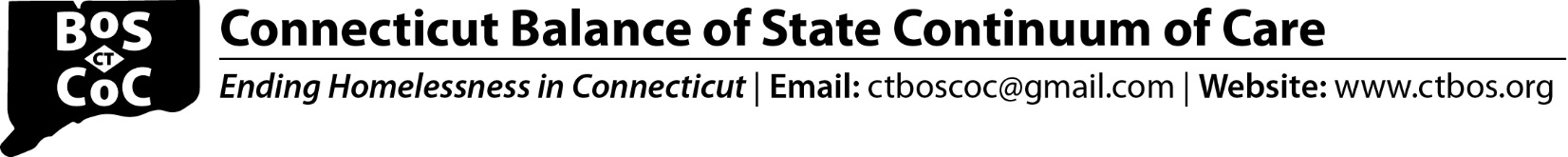 4/17/2020Welcome Announcements Motion to approve the CT BOS Approach to Establishing New Project Priorities for 2020 Competition passed - 15 in favor, 1 abstention, 21 possible votesHUD CoC Tier 2 Funding Awards for New ProjectsDMHAS BOS PSH 2019 -  $973,092CT BOS RRH Project 2019 -  $994,908DOH CCADV BOS RRH Project 2019 -  $1,339,170Total funds for new projects = $3,307,170$43,700,531 total in new and renewal fundingConsolidations requested during HUD application process were not granted and the projects are not merged.  All projects were funded individually. Can apply for consolidation in 2020 NOFA if allowedPlanning Grant RFQ for Domestic Violence TrainingDHMAS is seeking an entity to provide training on the complex issues and service needs related to domestic violence to supportive housing front line staff providing supportive services to survivors of domestic violence and their family members.Renewal Evaluation 2020Corrective Action Motion: The lowest scoring 10% of projects will be in corrective action.  If projects are in CA, they may not apply for new funding until they are out of CA. Motion PassesRenewal Evaluation Grievances  To limit distractions from critical COVID-19 response efforts, only projects scoring in the bottom 20% on their Renewal Evaluation will be eligible to submit a grievance (below 70.7).  All scoring changes that were previously requested and granted remain in effect.Motion: The lowest scoring 20% of projects are able to submit a grievance. Motion passes. SC Meeting Schedule for 2020 (generally 3rd Friday of each month).  Times TBD due to COVID-19. May 15, 2020 – Video conference callJune 19, 2020 – Steering Committee and Semi-Annual Meeting (Semi-annual meeting may be rescheduled)July 17, 2020 August 21, 2020September 18, 2020